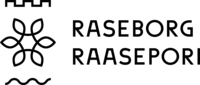 INOMHUSLUFTSGRUPPENS MÖTETid:	Onsdagen den 26.2.2020 kl:08:30Plats:	Smedjan, StadshusetDeltagare:	 Tina Nordman, bildningsdirektör, ordförande	 Anneli Sandell-Ekman, arbetarskyddschef, sekreterare	 Anna Friberg, utrymmesförvaltningschef	 Catharina Lindström, fastighetschef	 Tony Lindqvist, VVS-ansvarig	 Stefan Sarkanen, fastighetsbyggmästare	 Camilla Flinck, städchef 	 Tove Wide, chefsläkare	 Henry Gustafsson, arbetarskyddsfullmäktig	 Piia Hasselberg, arbetarskyddsfullmäktig	 Johanna Holmberg, hälsoinspektör 	 Katja Ristikartano, företagshälsovårdare	 Elisabet Ehrstedt, utbildningschef (ärende 1-9)	 Katianna Kuula, hälsoinspektörMötet öppnas KYKTre nya anmälningar. Info om enkäten om inomhusluften hölls i skolan då tre vårdnadshavare och två lärare deltog. De rum vilka tagits upp i enkäten har börjat gås igenom grundligare.Åtgärder: En sammanfattning skrivs från Baumedi.Felaktig fakta på sociala medier, behöver dementeras.GrabbegårdenÅtta anmälningar från tre personer på övre våningen. Luftkvaliteten upplevs bristande. Åtgärder: Realtidsmätarna på kommande.Karis svenska högstadium, Karis-Billnäs gymnasium Realtidsmätare på plats, resultatet har inte analyserats.Åtgärder: Invitera rektorerna till nästa möte! Rektorerna får bekanta sig med rapporterna innan nästa möte. Skolmiljögranskning på kommande.HakarinneInfotillfälle 10.2, ca 10-15 deltagare deltog. Mustion kouluHar luftrenare.Åtgärder: Tas bort från listan. Kiilan kouluI kö till realtidsmätare.LäkarvillanMätningarna klara. Åtgärder: Mätningarna analyseras.EHSVäntar på sitt resultat från enkätundersökningen.Åtgärder: Tony kollar med Baumedi.Svartå daghemFastighetssidan gjort besök. LabyrintenMätningar och vissa omändringar gjorda. För mycket människor på liten yta, luftmängden räcker inte till och det går inte att få mer (lilla rummet). Åtgärder: Verksamheten bör ses över. Rekommenderar inte mer än 6 personer i detta rum. Daghemmet har fått informationen.Motionsrådgivningen/Raseborgsvägen 5Finns ännu inga klara beslut om fastigheten. Inga nya anmälningar.InvandrarbyrånInvandrarbyrån (Lönnbergska) undrar om ventilationen kollats. Vanligt underhåll utfört enligt planen för fastigheten.Kila daghemBesvikna för att fastigheten är borttagen från listan eftersom olägenheter fortfarande upplevs.Åtgärder: Bildningsdirektören kontaktar daghemsföreståndaren.Övriga ärenden-coronaviruset-modell för hur hälsovården hanterar barn och unga med misstänka inomhusluftssymptom-intern arbetarskyddsutbildningen 25.3, kl:14 om inomhusluftsfrågor. Auditoriet, Raseborgsvägen 5. Tina presenterar. -Bildningsdirektören och SYMI besvarar en kontakt från vårdnadshavareSisäilmaseminaari 12.3, flera deltagare från inomhusluftsgruppen (arbetarskydd och utrymmesförvaltningen).